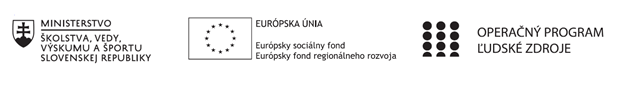 Správa o činnosti pedagogického klubu Príloha:Prezenčná listina zo stretnutia pedagogického klubuPríloha správy o činnosti pedagogického klubu              PREZENČNÁ LISTINAMiesto konania stretnutia:  ZŠ , M.R.Štefánika  910/51, Trebišov,   učebňa č.63Dátum konania stretnutia:  23.09.2019Trvanie stretnutia:              od  14.00 hod	do 16.00 hod	Zoznam účastníkov/členov pedagogického klubu: Klub učiteľov MATG a PRIG II. stupeň ZŠPrioritná osVzdelávanieŠpecifický cieľ1.1.1 Zvýšiť inkluzívnosť a rovnaký prístup ku kvalitnému vzdelávaniu a zlepšiť výsledky a kompetencie detí a žiakovPrijímateľZákladná škola, M.R. Štefánika 910/51, 07501 TrebišovNázov projektuZvýšenie čitateľskej, matematickej a prírodovednej gramotnosti žiakov základnej školyKód projektu  ITMS2014+312011R032Názov pedagogického klubu Klub učiteľov MATG a PRIG II. stupeň ZŠDátum stretnutia  pedagogického klubu23.09.2019Miesto stretnutia  pedagogického klubuZŠ , M.R.Štefánika 910/51, Trebišov, učebňa  č.63Meno koordinátora pedagogického klubuMgr. Eva GibováOdkaz na webové sídlo zverejnenej správywww.zsmrstv.edupage.orgManažérske zhrnutie:Kľúčové slová : Užívateľský softvér v pedagogickej praxi, tvorba interaktívnych úloh, cvičení a testov.Cieľom stretnutia bolo oboznámiť sa  s rôznymi možnosťami tvorby vlastných edukačných materiálov, tvorby testov a interaktívnych cvičení (užívateľský softvér  edupage a alf)Manažérske zhrnutie:Kľúčové slová : Užívateľský softvér v pedagogickej praxi, tvorba interaktívnych úloh, cvičení a testov.Cieľom stretnutia bolo oboznámiť sa  s rôznymi možnosťami tvorby vlastných edukačných materiálov, tvorby testov a interaktívnych cvičení (užívateľský softvér  edupage a alf)Hlavné body, témy stretnutia, zhrnutie priebehu stretnutia: 1. Nácvik a tvorba úloh , cvičení a testov v užívateľskom softvéri – edupageTypy úloh, ktoré možno vytvoriť:ABCD – úloha s výberom jednej odpovedeDopisovanie/výber – žiak dopisuje správnu odpoveď, alebo vyberá z ponuky odpovedíZoraďovanie – usporiadať odpovede podľa daného kritériaSlepá mapa – nájsť na slepej mape správny bodKategórie/skupiny – usporiadať ponúkané alternatívy podľa kategóriíSpájanie – spojiť správne dvojice odpovedí  text + textvýber správneho obrázka - spojiť správne dvojice  text + obrázok otvorená otázka – žiak odpovedá písaným textom2. Nácvik a vytváranie  úloh , cvičení a testov v užívateľskom softvéri – alfTypy úloh, ktoré možno vytvoriť:Vyber jednej odpovede – textVyber jednej odpovede – obrázokVyber viacerých odpovedí - text Vyber viacerých odpovedí – obrázokPexesoSkupinyPriradenie – textPriradenie – obrázokZoradenie zvisloZoradenie vodorovnePopis obrázkuDvojicePuzzleHádaj slovoTajničkaDoplň slováHlavné body, témy stretnutia, zhrnutie priebehu stretnutia: 1. Nácvik a tvorba úloh , cvičení a testov v užívateľskom softvéri – edupageTypy úloh, ktoré možno vytvoriť:ABCD – úloha s výberom jednej odpovedeDopisovanie/výber – žiak dopisuje správnu odpoveď, alebo vyberá z ponuky odpovedíZoraďovanie – usporiadať odpovede podľa daného kritériaSlepá mapa – nájsť na slepej mape správny bodKategórie/skupiny – usporiadať ponúkané alternatívy podľa kategóriíSpájanie – spojiť správne dvojice odpovedí  text + textvýber správneho obrázka - spojiť správne dvojice  text + obrázok otvorená otázka – žiak odpovedá písaným textom2. Nácvik a vytváranie  úloh , cvičení a testov v užívateľskom softvéri – alfTypy úloh, ktoré možno vytvoriť:Vyber jednej odpovede – textVyber jednej odpovede – obrázokVyber viacerých odpovedí - text Vyber viacerých odpovedí – obrázokPexesoSkupinyPriradenie – textPriradenie – obrázokZoradenie zvisloZoradenie vodorovnePopis obrázkuDvojicePuzzleHádaj slovoTajničkaDoplň slováZávery a odporúčania:Vytvoriť rôzne typy úloh a cvičení  v užívateľskom prostredí edupage a alfVytvoriť test v užívateľskom prostredí edupage a alfVyužiť vytvorené úlohy a testy v edukačnom proceseZávery a odporúčania:Vytvoriť rôzne typy úloh a cvičení  v užívateľskom prostredí edupage a alfVytvoriť test v užívateľskom prostredí edupage a alfVyužiť vytvorené úlohy a testy v edukačnom proceseVypracoval (meno, priezvisko)Mgr. Dana JackováDátum23.09.2019PodpisSchválil (meno, priezvisko)Mgr. Eva GibováDátum24.09.2019PodpisPrioritná os:VzdelávanieŠpecifický cieľ:1.1.1 Zvýšiť inkluzívnosť a rovnaký prístup ku kvalitnému vzdelávaniu a zlepšiť výsledky a kompetencie detí a žiakovPrijímateľ:Základná škola, M.R. Štefánika 910/51, 07501 TrebišovNázov projektu:Zvýšenie čitateľskej, matematickej a prírodovednej gramotnosti žiakov základnej školyKód ITMS projektu:ITMS2014+312011R032Názov pedagogického klubu:Klub učiteľov MATG a PRIG II. stupeň ZŠč.Meno a priezviskoPodpisInštitúcia1Gabriela BelasováZŠ, M.R. Štefánika 910/51, 07501 Trebišov2Eva GibováZŠ, M.R. Štefánika 910/51, 07501 Trebišov3Dana JackováZŠ, M.R. Štefánika 910/51, 07501 Trebišov4Tatiana JenčováZŠ, M.R. Štefánika 910/51, 07501 Trebišov5Natália PeterčákováZŠ, M.R. Štefánika 910/51, 07501 Trebišov6Eva StrivinskáZŠ, M.R. Štefánika 910/51, 07501 Trebišov7Tatiana TkáčováZŠ, M.R. Štefánika 910/51, 07501 Trebišov8.Lucia JuraškováZŠ, M.R. Štefánika 910/51, 07501 Trebišov